Publicado en Pontevedra el 14/04/2021 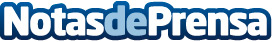 El Mercado de Abastos de Pontevedra contará con un avanzado sistema informático de control de aforo y conteo de personas con visualización en tiempo realLa consejería de Promoción Económica destinará una partida de más de 7.000€ a la  dotación de esta tecnología, que será instalada en los accesos del Mercado por la empresa  ALMAS INDUSTRIES B+SAFEDatos de contacto:B+SAFENota de prensa publicada en: https://www.notasdeprensa.es/el-mercado-de-abastos-de-pontevedra-contara Categorias: Medicina Sociedad Galicia Innovación Tecnológica http://www.notasdeprensa.es